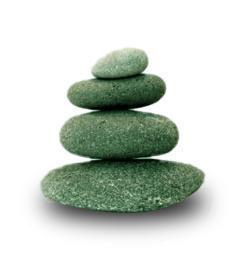 Supplemental Guide: Orthopaedic Sports Medicine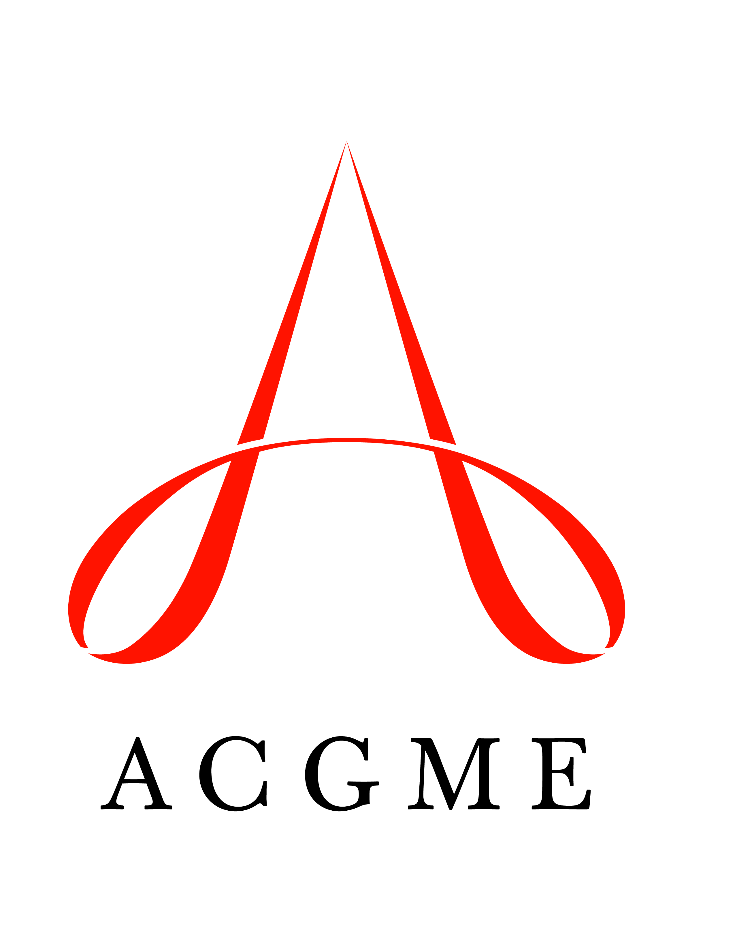 April 2022TABLE OF CONTENTSintroduction	3Patient care	5History and Physical Examination, Imaging Interpretation, and Diagnosis	5Non-Operative Management	7Arthroscopic Operative Skills	9Open Operative Skills	11Team Coverage and Athletic Care	13Medical Knowledge	15Orthopaedic Clinical Decision Making	15Basic Science	17Systems-based practice	19Patient Safety and Quality Improvement	19System Navigation for Patient-Centered Care	21Physician Role in Health Care Systems	23practice-based learning and improvement	25Evidence-Based and Informed Practice	25Reflective Practice and Commitment to Personal Growth	26professionalism	28Professional Behavior and Ethical Principles	28Accountability/Conscientiousness	30Well-Being	32interpersonal and communication skills	34Patient- and Family-Centered Communication	34Interprofessional and Team Communication	36Communication within Health Care Systems	38Mapping of Milesotnes 1.0 to 2.0	40Resources	41Milestones Supplemental GuideThis document provides additional guidance and examples for the Orthopaedic Sports Medicine Milestones. This is not designed to indicate any specific requirements for each level, but to provide insight into the thinking of the Milestone Work Group.Included in this document is the intent of each Milestone and examples of what a Clinical Competency Committee (CCC) might expect to be observed/assessed at each level. Also included are suggested assessment models and tools for each subcompetency, references, and other useful information.Review this guide with the CCC and faculty members. As the program develops a shared mental model of the Milestones, consider creating an individualized guide (Supplemental Guide Template available) with institution/program-specific examples, assessment tools used by the program, and curricular components, including rotation mapping.Additional tools and references, including the Milestones Guidebook, Clinical Competency Committee Guidebook, and Milestones Guidebook for Residents and Fellows, are available on the Resources page of the Milestones section of the ACGME website.Some milestone descriptions include statements about performing independently. It is important to use this guide in conjunction with the ACGME specialty-specific Program Requirements. Specific language has been included that is best defined through the Program Requirements. Levels of SupervisionTo promote oversight of resident supervision while providing for graded authority and responsibility, the program must use the following classification of supervision:Direct Supervision: The supervising physician is physically present with the resident and patient. Indirect Supervision: with Direct Supervision immediately available: The supervising physician is physically within the hospital or other site of patient care and is immediately available to provide Direct Supervision.with Direct Supervision available: the supervising physician is not physically present within the hospital or other site of patient care but is immediately available by phone/email/text/etc. and is available to provide Direct Supervision.      Guidance: The supervising physician is available to answer questions or provide in-the-moment surgical advice.  Oversight: the supervising physician is available to provide review of procedures/encounters with feedback provided after care is delivered. To help programs transition to the new version of the Milestones, the ACGME has mapped the original Milestones 1.0 to the new Milestones 2.0. Indicated below are where the subcompetencies are similar between versions. These are not exact matches but are areas that include similar elements. Not all subcompetencies map between versions. Inclusion or exclusion of any subcompetency does not change the educational value or impact on curriculum or assessment.Available Milestones Resources   Milestones 2.0: Assessment, Implementation, and Clinical Competency Committees Supplement, 2021 - https://meridian.allenpress.com/jgme/issue/13/2s  Milestones Guidebooks: https://www.acgme.org/milestones/resources/   Assessment Guidebook   Clinical Competency Committee Guidebook  Clinical Competency Committee Guidebook Executive Summaries  Implementation Guidebook  Milestones Guidebook   Milestones Guidebook for Residents and Fellows: https://www.acgme.org/residents-and-fellows/the-acgme-for-residents-and-fellows/   Milestones Guidebook for Residents and Fellows  Milestones Guidebook for Residents and Fellows Presentation  Milestones 2.0 Guide Sheet for Residents and Fellows  Milestones Research and Reports: https://www.acgme.org/milestones/research/   Milestones National Report, updated each fall   Milestones Predictive Probability Report, updated each fall Milestones Bibliography, updated twice each year  Developing Faculty Competencies in Assessment courses - https://www.acgme.org/meetings-and-educational-activities/courses-and-workshops/developing-faculty-competencies-in-assessment/   Assessment Tool: Direct Observation of Clinical Care (DOCC) - https://dl.acgme.org/pages/assessment  Assessment Tool: Teamwork Effectiveness Assessment Module (TEAM) - https://team.acgme.org/ Improving Assessment Using Direct Observation Toolkit - https://dl.acgme.org/pages/acgme-faculty-development-toolkit-improving-assessment-using-direct-observation  Remediation Toolkit - https://dl.acgme.org/courses/acgme-remediation-toolkit  Learn at ACGME has several courses on Assessment and Milestones - https://dl.acgme.org/  Patient Care 1: History and Physical Examination, Imaging, Interpretation, and DiagnosisOverall Intent: To accurately assess the progression of a learners’ skills as it pertains to patient history taking, physical examination, image interpretation and differential diagnosis generationPatient Care 1: History and Physical Examination, Imaging, Interpretation, and DiagnosisOverall Intent: To accurately assess the progression of a learners’ skills as it pertains to patient history taking, physical examination, image interpretation and differential diagnosis generationMilestonesExamplesLevel 1 Obtains appropriate medical history and performs basic orthopaedic examination, with guidanceIdentifies diagnostic testing for common orthopaedic sports conditionsDevelops a basic differential diagnosis pertinent to common orthopaedic conditions, with guidanceAsks pertinent questions regarding sensations that were experienced in the injured joint (pop, snap, etc.) Asks questions regarding joint swelling onset Identifies contact versus non-contact sport-related knee injuries Recognizes at-risk positions for shoulder instabilityIdentifies x-ray and magnetic resonance imaging (MRI) as common diagnostic testingDevelops appropriate differential diagnosis based on area of injuryLevel 2 Obtains history of sports-related conditions or injuries and performs orthopaedic examination for common sports conditionsInterprets diagnostic testing for orthopaedic sports conditions, with guidanceDevelops a basic differential diagnosis pertinent to orthopaedic sports conditions, with guidanceAsks appropriate history questions for a patient with a dislocated shoulderOrders appropriate x-ray views to assess joint injury (shoulder instability, ankle instability, etc.)Develops appropriate differential diagnosis based on area of injury and injuries commonly seen in the specific sport/populationLevel 3 Obtains history of sports-related conditions or injuries and performs orthopaedic examination and recognizes complex or high-risk sports conditionsOrders and interprets diagnostic testing for complex orthopaedic sports conditions, with guidanceDevelops a comprehensive differential diagnosis based on history and physical examination findings, with guidanceAsks appropriate history questions for chronic and overuse athletic-related injuries (fifth metatarsal stress fracture, exertional compartment syndrome, etc.)Interprets the x-ray and MRI findings in tandem to create a diagnosisInterprets physical exam and specialized imaging to create appropriate treatment plan for sport-related injuriesLevel 4 Independently obtains history of sports-related conditions or injuries and consistently performs complex examinations of sports conditionsIndependently interprets diagnostic testing for complex orthopaedic sports conditionsIndependently develops a comprehensive differential diagnosis based on history and physical examination findingsRecognizes the subtleties between patellar subluxation and medial collateral ligament (MCL) sprainIdentifies osteochondral injury on MRI scan Develops timing framework to use advanced imaging after a “simple” ankle sprainFinalizes treatment plan based on physical exam and specialized imagingLevel 5 Develops and publishes on a new physical examination maneuverDevelops novel imaging techniques for sports medicineCreates population health recommendations based on injury pattern (throwing injuries in the adolescent population, etc.)Recognizes injury incidence and makes recommendations to mitigate riskAssessment Models or ToolsDirect observationMultisource feedbackCurriculum Mapping Notes or ResourcesAmerican College of Radiology. Case in Point. http://3s.acr.org/cip/ShowArchiveCases.aspx?Status=Unknown&CName=Musculosketal
Note: Requires a username and password.Fishman, EK. CTisus. http://www.ctisus.com/tf/musculo.html.Radiological Society of North America (RSNA). RSNA Journals. https://pubs.rsna.org.Patient Care 2: Non-Operative ManagementOverall Intent: To provide non-surgical treatment plans to appropriately treat musculoskeletal injuriesPatient Care 2: Non-Operative ManagementOverall Intent: To provide non-surgical treatment plans to appropriately treat musculoskeletal injuriesMilestonesExamplesLevel 1 Generates a basic treatment plan for common orthopaedic sports conditions, with direct supervisionManages patients with basic orthopaedic sports conditions (e.g., knee injection, bracing, physical therapy prescription), with direct supervisionDevelops a treatment plan for simple sprains and muscle contusions with direct attending supervisionIdentifies devices or durable medical equipment to assist in healing and understands the role of physical therapy and athletic trainingLevel 2 Generates a basic treatment plan for common orthopaedic sports conditions, with indirect supervisionManages patients with basic orthopaedic sports conditions, with indirect supervisionDevelops a treatment plan for stress reaction/fracture to include bone stimulation and Vitamin D, with indirect supervisionManages athletic training room with athletic trainer and consults attending when appropriateManages Grade 1 knee MCL tear or Grade 1 ankle sprainLevel 3 Generates and modifies a treatment plan for complex orthopaedic sports conditions, with guidanceIndependently manages patients and adapts a management plan for basic orthopaedic sports conditionsDevelops a treatment plan for an isolated Grade 2-3 MCL tearEstablishes a treatment plan for in-season injuries (e.g., shoulder instability)Manages injuries based on injury and type of sportLevel 4 Independently generates and modifies individualized treatment plansIndependently manages patients and adapts management plan for complex orthopaedic sports conditionsDevelops an individualized return-to-running program for a patient with a diagnosed stress fractureDevelops a treatment plan for shoulder instability with bone loss or chronic patellar instabilityLevel 5 Develops and/or disseminates a novel treatment protocolDesigns a new braceWrites a book chapter on non-operative management of an isolated Grade 3 MCL tearAssessment Models or ToolsDirect observationMultisource feedbackCurriculum Mapping Notes or ResourcesAzar F. Orthopaedic Knowledge Update: Sports Medicine 6, Rosemont, Illinois: American Academy of Orthopaedic Surgeons and Wolters Kluwer; 2020.Andrews JR, Harrelson GL, Wilk KE. Physical Rehabilitation of the Injured Athlete. 4th ed.  Amsterdam, Netherlands: Elsevier; 2012.Cleveland Clinic. Sideline Guideline App. https://my.clevelandclinic.org/mobile-apps/sideline-guidelines-app.Patient Care 3: Arthroscopic SkillsOverall Intent: To assess the safe, effective, and appropriate skill progression of learners with arthroscopic surgical management of the knee, shoulder, hip, ankle, and elbowPatient Care 3: Arthroscopic SkillsOverall Intent: To assess the safe, effective, and appropriate skill progression of learners with arthroscopic surgical management of the knee, shoulder, hip, ankle, and elbowMilestonesExamplesLevel 1 Develops a simple surgical plan, with indirect supervisionDemonstrates basic surgical skills (e.g., wound closure) and assists with proceduresIdentifies and reports simple complicationsDevelops plan for degenerative meniscus tearPerforms diagnostic arthroscopy of common joints (e.g., knee, shoulder) with direct supervisionIdentifies post-surgical bleeding and stiffnessLevel 2 Develops a surgical plan that includes identification of potential challenges and technical complexities, with guidanceEstablishes portals and access and performs diagnostic knee and shoulder arthroscopy, with indirect supervisionIdentifies and manages simple complications, with guidanceDevelops a surgical plan for meniscectomyGains access and navigates the jointPerforms complete diagnostic arthroscopy of the knee with meniscectomy and of the shoulder with debridementRecognizes need for ancillary portalsRecognizes common complications of surgeryLevel 3 Develops a surgical plan for complex procedures, including contingencies for complications, with guidancePerforms critical steps of knee and shoulder procedures, with guidance; establishes portals and access, and performs hip, elbow, and arthroscopy, with indirect supervisionIdentifies and manages complex complications, with guidancePerforms most of the operative steps for reconstructive procedures (e.g., anterior cruciate ligament (ACL) reconstruction, anterior shoulder stabilization, microfracture of articular cartilage in the knee, lateral ankle)Performs diagnostic arthroscopy and debridement techniques for the elbow, hip, and anklePerforms meniscus root repairPerforms chondroplasty and discusses options for resurfacingTreats and manages post-operative complications of surgeryLevel 4 Independently develops a surgical plan for complex procedures, including contingencies for complicationsIndependently performs complex knee and shoulder procedures with skill and confidenceIndependently develops a plan for managing complex complicationsPerforms all steps for primary reconstruction of the knee, shoulder, and ankle (e.g., ACL and posterior cruciate ligament (PCL) reconstruction, anterior and posterior shoulder reconstruction, knee and ankle osteochondral transplantation)Performs common revision reconstruction for the ACL, anterior shoulder, and lateral anklePerforms surgical repair and reconstructive techniques for the elbow, hip, and ankle (osteochondritis dissecans lesions of the elbow and ankle, hip labral and femoroacetabular impingement treatment)Recognizes, corrects, and avoids potential intra-operative complicationsLevel 5 Develops novel surgical techniquesContributes to a quality improvement initiative regarding addressing complications at the institutionActs as a primary referral to treat complex revision reconstruction procedures (e.g., double bundle ACL, PCL, shoulder with bone loss)Acts as a primary referral for complex osteoarticular problemsContributes to a patient registry for risk factors for ACL re-ruptureAssessment Models or ToolsCadaver lab sessionsDirect observationMultisource feedbackSurgical simulatorsCurriculum Mapping Notes or ResourcesArthroscopy Techniques https://www.arthroscopytechniques.org/American Academy of Orthopaedic Surgeons (AAOS). Orthopaedic Video Theater. https://www.aaos.org/videos/. Koehler RJ, Amsdell S, Arendt EA, Bisson LJ, Braman JP, Butler A, Cosgarea AJ, Harner CD, Garrett WE, Olson T, Warme WJ, Nicandri GT. The Arthroscopic Surgical Skill Evaluation Tool (ASSET). Am J Sports Med. 2013 Jun;41(6):1229-37. doi: 10.1177/0363546513483535. Epub 2013 Apr 2. Erratum in: Am J Sports Med. 2013 Jul;41(7):NP38. Bramen, Jonathan P [corrected to Braman, Jonathan P]. PMID: 23548808; PMCID: PMC4134966. https://pubmed.ncbi.nlm.nih.gov/23548808/Patient Care 4: Open Surgical SkillsOverall Intent: To develop the knowledge and ability to perform open sports medicine surgical procedures independentlyPatient Care 4: Open Surgical SkillsOverall Intent: To develop the knowledge and ability to perform open sports medicine surgical procedures independentlyMilestonesExamplesLevel 1 Develops a simple surgical plan, with indirect supervisionDemonstrates basic surgical skills (e.g., wound closure) and assists with proceduresIdentifies and reports simple complicationsDevelop a surgical plan for simple procedures like a quad or patella tendon repairDemonstrate basic surgical skills like drilling transosseus tunnels, Krakow suturing, and techniques for suture passingIdentifies and recognizes simple complications like patellar tendon repair failureLevel 2 Develops a surgical plan that includes identification of potential challenges and technical complexities, with guidancePerforms surgical approach with indirect supervisionIdentifies and manages simple complications with guidanceDevelop a surgical plan for squad or patella tendon repair with identification of challenges including associated retinacular ruptures, benefits of anchors versus osseus tunnels, how to manage mid-substance ruptures; the surgical plan includes post-operative immobilization and recovery protocolPerforms surgical approach to obtain necessary exposure, with indirect supervisionIdentifies and manages simple complications including wound issues and re-ruptureLevel 3 Develops a surgical plan for complex procedures, including contingencies for complications, with guidancePerforms critical steps of procedures with guidanceIdentifies and manages complex complications with guidanceDevelops a surgical plan for posterolateral corner reconstruction with attention to anatomy and associated complicationsPerforms critical portions of procedure including identification of peroneal nerve, drilling fibular socket, identifying bony anatomy with supervisionIdentifies pre-operative peroneal nerve palsy, post-operative laxity, ACL re-rupture with guidanceLevel 4 Independently develops a surgical plan for complex procedures, including contingencies for complicationsIndependently performs complex procedures with skill and confidenceIndependently develops a plan for managing complex complicationsDevelops a surgical plan for posterolateral corner reconstruction and can articulate various reconstruction techniquesIndependently performs posterolateral corner reconstruction with skill and confidenceDevelops plan for managing pre-operative peroneal nerve palsy, intra-operative graft cutout, and socket blowoutLevel 5 Develops novel surgical techniquesContributes to quality improvement initiative regarding complications at the institutionDevelops novel surgical technique of graft fixation for posterolateral corner reconstructionContributes to multi-ligamentous knee injury and knee dislocation quality improvementAssessment Models or ToolsDirect observationMultisource feedbackCurriculum Mapping Notes or ResourcesAAOS. Orthopaedic Video Theater:https://www.aaos.org/videos/. https://www.aaos.org/education/orthopaedic-video-theater/.Video Journal of Sports Medicine: https://journals.sagepub.com/home/vjs.American Orthopaedic Society for Sports Medicine (AOSSM). AOSSM Playbook. https://www.sportsmed.org/aossmimis/playbook.Patient Care 5: Team Coverage and Athletic CareOverall Intent: To develop the skills to provide athletic team coverage and longitudinally manage athletic injuries and illnesses independently both in the training room and on the sidelinePatient Care 5: Team Coverage and Athletic CareOverall Intent: To develop the skills to provide athletic team coverage and longitudinally manage athletic injuries and illnesses independently both in the training room and on the sidelineMilestonesExamplesLevel 1 Observes team/event coverageObserves care for acute injuries and illness of the athlete on the sidelinesAttends track meet coverage with attending; surgeon and learner are available on sideline should an injury or illness occurAttending makes decision to hold athlete from participating due to recovery from mononucleosis; learner observes attending care for hamstring strain occurring during competitionLevel 2 Provides team/event coverage, with indirect supervisionTreats and manages acute injuries and illness of the athlete on the sidelines with instructions for return-to-play, with indirect supervisionProvides coverage for sporting event with attending present but not directly supervisingIndependently evaluates and develops care plan including return-to-play for athletes with injuries and illnesses during sporting event; attending is available for guidance and to confirm plan of careLevel 3 Provides team-based care with the athletic healthcare team for athletic teams and/or organizations, with guidanceTreats and manages acute injuries and illness of the athlete on the sidelines with instructions for return-to-play, with guidanceTeam-based assessment and management of acute injuries including concussion management, knee injury on the field with return-to-play guidanceProvides coverage for sporting event (e.g., track meet, spring football game) without direct attending supervisionLevel 4 Independently provides team-based care with the athletic health care team for athletic teams and/or organizationsIndependently treats and manages acute injuries and illness of the athlete on the sidelines with instructions for return-to-playProvides independent team coverage for high school or college football team including both athletic training room and sideline careDevelops health care network for the team to identify solutionsManages proximal interphalangeal dislocation of the finger and determines return-to-play when possibleAssesses ankle function after sprain and return-to-play when possibleLevel 5 Develops and/or disseminates novel treatments for sideline managementPublishes case series on pathology identified in preseason pre-participation physicalsImplements preseason baseline testing program for fitness and concussion managementAssessment Models or ToolsAthletic team coordination Direct observationMultisource feedbackCurriculum Mapping Notes or ResourcesAOSSM. AOSSM Playbook: https://www.sportsmed.org/aossmimis/playbookAOSSM. AOSSM Consensus Statements: https://www.sportsmed.org/aossmimis/Members/Publications/Consensus_Statements/Members/Publications/Consensus_Statements.aspx?hkey=6c57a90a-c82b-4b2d-9d08-6951cfc795ff.See “Team Physician Consensus Statement (2013)”Medical Knowledge 1: Orthopaedic Clinical Decision MakingOverall Intent: To analyze and synthesize medical knowledge to apply critical reasoning to clinical decision making, appropriately prioritizing diagnoses and using diagnostic testsMedical Knowledge 1: Orthopaedic Clinical Decision MakingOverall Intent: To analyze and synthesize medical knowledge to apply critical reasoning to clinical decision making, appropriately prioritizing diagnoses and using diagnostic testsMilestonesExamplesLevel 1 Articulates a methodology for clinical reasoningIdentifies resources to direct clinical decisionsPresents a patient complaining of knee pain, including relevant musculoskeletal symptoms and activity history after interviewing the patient Investigates medical record for ancillary treatments including physical and/or occupational therapies, bracing, injectionsOrders appropriate basic imaging studies for the involved kneeLevel 2 Demonstrates clinical reasoning to determine treatment goalsSelects and prioritizes relevant resources based on scenario to inform decisionsPrioritizes common-to-rare differential diagnoses for knee pain relevant to patient historyInterprets plain radiographs to determine presence of acute and/or chronic conditionsRelates the potential findings seen on plain radiographs (e.g., fracture, subchondral sclerosis, malalignment)Orders indicated advanced imaging studies and relates the potential findings noted on MRI for an ACL injuryApplies the appropriate use criteria to an individual patientLevel 3 Synthesizes information to make clinical decisions for straightforward conditionsIntegrates evidence-based information to inform diagnostic decision-making for straightforward conditionsPrioritizes a broad differential diagnosis for the presentation of knee pain to include hip and spine pathology, infection, and inflammatory etiologiesOrders appropriate adjunct plain radiographs (e.g., hip, hip-to-knee, weight bearing) to inform comprehensive diagnosisDescribes the appropriate clinical practice guidelines to guide non-operative and surgical decision making for knee pathologyUses the clinical and radiological findings to make a preliminary diagnosis of ligamentous knee injury and a preliminary treatment planLevel 4 Efficiently synthesizes information and integrates reflection to make clinical decisions for complex conditionsIntegrates evidence-based information to inform diagnostic decision-making for complex conditionsAdjusts surgical plan to incorporate treatment of malalignment and chondral, meniscal injuriesConsiders patient factors in timing and reconstruction options for an ACL injuryIncorporates clinical practice guidelines into clinical/radiologic findings to develop a comprehensive surgical and rehabilitation planUses current evidence and other resources to decide most appropriate ACL graftLevel 5 Incorporates clinical reasoning to improve care pathwaysDemonstrates knowledge of the interlinked effects of biologic materials, surgical treatment, and rehabilitation protocols and applies them to appropriate patient populations and specific patient needsUnderstands the methodology for applying appropriate use criteriaAssessment Models or ToolsCase-based discussionsMultisource feedbackMedical record (chart) audit Preceptor encountersReflectionCurriculum Mapping Notes or ResourcesCroskerry P. Achieving quality in clinical decision making: Cognitive strategies and detection of bias. Academic Emergency Medicine. 2002;9(11):1184-1204. https://onlinelibrary.wiley.com/doi/abs/10.1197/aemj.9.11.1184?sid=nlm%3Apubmed.Hedrick TL, Young JS. The use of “war games”’ to enhance high-risk clinical decision-making in students and residents. The American Journal of Surgery. 2008;195(6):843-849. https://pubmed.ncbi.nlm.nih.gov/18440485/.Humbert AJ, Besinger B, Miech Ej. Assessing clinical reasoning skills in scenarios of uncertainty: convergent validity for a Script Concordance Test in an emergency medicine clerkship and residency. Acad Emerg Med. 2011;18(6):627-634. https://onlinelibrary.wiley.com/doi/full/10.1111/j.1553-2712.2011.01084.x.Norman GR, Monteiro SD, Sherbino J, Ilgen JS, Schmidt HG, Mamede S. The causes of errors in clinical reasoning: Cognitive biases, knowledge deficits, and dual process thinking. Acad Med. 2017;92(1):23-30.  https://journals.lww.com/academicmedicine/Fulltext/2017/01000/The_Causes_of_Errors_in_Clinical_Reasoning_.13.aspx.Royce CS, Hayes MM, Schwartzstein RM. Teaching critical thinking: a case for instruction in cognitive biases to reduce diagnostic errors and improve patient safety. Acad Med. 2019;94(2):187-194. https://journals.lww.com/academicmedicine/Fulltext/2019/02000/Teaching_Critical_Thinking__A_Case_for_Instruction.20.aspx.Medical Knowledge 2: Basic Science: Gross Anatomy, Microanatomy, Rehabilitation and Kinesiology, 
Pathophysiology, Tissue Healing, Inflammation, and CartilageOverall Intent: To acquire fundamental knowledge of normal musculoskeletal anatomy, pathoanatomy, and the mechanisms of healing relevant to the musculoskeletal system in the context of sports injuriesMedical Knowledge 2: Basic Science: Gross Anatomy, Microanatomy, Rehabilitation and Kinesiology, 
Pathophysiology, Tissue Healing, Inflammation, and CartilageOverall Intent: To acquire fundamental knowledge of normal musculoskeletal anatomy, pathoanatomy, and the mechanisms of healing relevant to the musculoskeletal system in the context of sports injuriesMilestonesExamplesLevel 1 Demonstrates knowledge of regional gross anatomyDemonstrates knowledge of basic kinesiologyDemonstrates basic knowledge of cellular biologyDemonstrates knowledge of gross anatomy – particularly extremity anatomyDemonstrates knowledge of gait cycle and phases of throwingDemonstrates knowledge of bone remodeling and stress reactionsLevel 2 Demonstrates knowledge of surgical anatomy and pathophysiologyDemonstrates knowledge of basic science of injury and rehabilitation after injury or surgeryDemonstrates knowledge of the basic science of inflammation and healingDemonstrates knowledge of intermuscular and internervous planes for surgical exposureIdentifies the relationship between the throwing cycle and upper extremity injuries in the overhead athleteDemonstrates the knowledge of eccentric/concentric muscle contraction in both injuries and rehabilitationDemonstrates knowledge of inflammation and repair processesLevel 3 Applies knowledge of anatomy and pathophysiology to explain the effects of surgical or non-surgical treatment on patient outcomes for straightforward conditionsApplies knowledge of biomechanics of injury and rehabilitationApplies knowledge of soft tissue healing and cellular mechanismsApplies knowledge of the anatomy and pathophysiology of the etiology of PCL tears or elbow ulnar collateral ligament (UCL) tears, ACL tears, meniscal pathology, rotator cuff tear, shoulder and hip impingement syndromes, intrinsic/extrinsic femoroacetabular impingement, etc.Discusses real-time application of biomechanics to current injuriesApplies knowledge of protective devices and pain management to allow for earlier return-to-playLevel 4 Applies knowledge of anatomy and pathophysiology to explain the effects of surgical or non-surgical treatment on patient outcomes for complex conditionsApplies knowledge of the details of rehabilitation protocols and preventive techniquesApplies knowledge of the details of tissue healing and cellular physiology of treatment modalitiesApplies knowledge of the anatomy and pathophysiology of the etiology of chronic multi-ligament knee injuryUnderstands the role of mechanical alignment in cartilage injuriesUnderstands the role of bone loss with chronic shoulder instabilityApplies knowledge of biologics for treatment Level 5 Develops and/or disseminates knowledge of basic science topics in sports medicinePresents at a regional conference on the use of biologicsPresents at a national conference for epidemiology and treatment options for knee injuriesAssessment Models or ToolsDirect observation E-module multiple choice testsMultisource feedbackPresentations (morbidity and mortality (M and M), didactics)Curriculum Mapping Notes or ResourcesKjaer M., Krogsgaard M Magnussin P, Engebretsen L, Roos H, Takala T, Woo, SLY. Textbook of Sports Medicine: Basic Science and Clinical Aspects of Sports Injury and Physical Activity. Hoboken, NJ: Wiley-Blackwell; 2008.Miller MD, Thompson SR, DeLee, Drez, and Miller’s Orthopaedic Sports Medicine, 5th ed., Amsterdam, Netherlands: Elsevier; 2020.Azar, F. Orthopaedic Knowledge Update: Sports Medicine 6, Rosemont, Illinois: American Academy of Orthopaedic Surgeons and Wolters Kluwer; 2020.Systems-Based Practice 1: Patient Safety and Quality Improvement (QI)Overall Intent: To engage in the analysis and management of patient safety events, including relevant communication with patients, families, and health care professionals; to conduct a QI projectSystems-Based Practice 1: Patient Safety and Quality Improvement (QI)Overall Intent: To engage in the analysis and management of patient safety events, including relevant communication with patients, families, and health care professionals; to conduct a QI projectMilestonesExamplesLevel 1 Demonstrates knowledge of common patient safety eventsDemonstrates knowledge of how to report patient safety eventsDemonstrates knowledge of basic quality improvement methodologies and metricsLists patient misidentification or medication errors as common patient safety eventsIdentifies pain medication safety issues when cross referencing patient medicationsReports lack of implementation of identifier (e.g., non-slip socks) or room door sign in geriatric patient population at risk for fallsDescribes how to report errors in the local clinical environmentKnows the systems process for communicating potential medication errorsSummarizes protocols resulting in fall reductionSummarizes common home issues to mitigate fall issues such as room carpets and grab barsLevel 2 Identifies system factors that lead to patient safety eventsReports patient safety events through institutional reporting systems (simulated or actual)Describes local quality improvement initiativesIdentifies geriatric patient characteristics contributing to fall riskCorrectly applies a Plan Do Study Act (PDSA) QI project to help eliminate narcotic dependency in a trauma-injured patientDescribes root cause analysis processLevel 3 Participates in analysis of patient safety events (simulated or actual)Participates in disclosure of patient safety events to patients and their families (simulated or actual)Participates in local quality improvement initiativesPrepares for M and M presentationsCommunicates, under supervision, with patients/families about a medication errorParticipates in protocol with risk management to disclose medication errorsLevel 4 Conducts analysis of patient safety events and offers error prevention strategies (simulated or actual)Discloses patient safety events to patients and their families (simulated or actual)Demonstrates the skills required to identify, develop, implement, and analyze a quality improvement projectCollaborates with a team to conduct the analysis of fall occurrences and can effectively communicate with patients/families about those eventsParticipates in a QI project to decrease frequency of falls within the practiceLevel 5 Actively engages teams and processes to modify systems to prevent patient safety eventsRole models or mentors others in the disclosure of patient safety eventsCreates, implements, and assesses quality improvement initiatives at the institutional or community levelAssumes a leadership role at the departmental or institutional level for patient safetyConducts a simulation for disclosing patient safety eventsRecognizes the need for and completes a QI project to decrease risk of spinal injury during equipment removal for suspected cervical spine traumaAssessment Models or ToolsDirect observationE-module multiple choice testsHospital safety report audit Multisource feedbackPresentations (M and M, QI)ReflectionSimulationCurriculum Mapping Notes or ResourcesInstitute of Healthcare Improvement. http://www.ihi.org/Pages/default.aspx. Accessed 2021.Systems-Based Practice 2: System Navigation for Patient-Centered CareOverall Intent: To effectively navigate the health care system, including the interdisciplinary team and other care providers, to adapt care to a specific patient population to ensure high-quality patient outcomesSystems-Based Practice 2: System Navigation for Patient-Centered CareOverall Intent: To effectively navigate the health care system, including the interdisciplinary team and other care providers, to adapt care to a specific patient population to ensure high-quality patient outcomesMilestonesExamplesLevel 1 Demonstrates knowledge of care coordinationIdentifies key elements for safe and effective transitions of care and hand-offsFor an athlete who needs surgery, refers patient to physical therapist/athletic trainerLists follow-up of labs, testing, new medications, and consults as essential components of a sign-outLevel 2 Coordinates care of patients in routine clinical situations, effectively using the roles of interprofessional team membersPerforms safe and effective transitions of care/hand-offs in straightforward clinical situationsFor an athlete who needs surgery for an injury, coordinates collaborative care with physical therapists and athletic training providersUses a systematic institutional process during routine sign-outLevel 3 Coordinates care of patients in complex clinical situations, effectively using the roles of interprofessional team membersPerforms safe and effective transitions of care/hand-offs in complex clinical situationsCoordinates complex care with the academic advisor/athletic trainer for an injured college athlete to ensure appropriate medical aftercareUses institutional protocol when transferring a complex patient to an air ambulanceLevel 4 Role models effective coordination of patient-centered care among multidisciplinary team membersRole models and advocates for safe and effective transitions of care/hand-offsLeads team members during inpatient care in appropriate consultation with care coordination in disposition of an injured athletePlans for cross-coverage in case of unanticipated absence of a team memberLevel 5 Analyzes the process of care coordination and leads in the design and implementation of improvementsImproves quality of transitions of care within and across health care delivery systems to optimize patient outcomesLeads a community outreach program to design and implement a throwing program to minimize elbow and shoulder injuries in adolescent athletesDevelops a protocol (care pathways for various orthopaedic conditions) to improve transitions to return to playAssessment Models or ToolsDirect observationMultisource feedback Quality metrics and goals mined from electronic health records (EHR)Review of sign-out tools, use and review of checklistsCurriculum Mapping Notes or ResourcesCenters for Disease Control. Population health training. https://www.cdc.gov/pophealthtraining/whatis.html. Accessed 2021.Hospitals in Pursuit of Excellence. Preventing patient falls: A systematic approach from the Joint Commission Center for Transforming Healthcare project. http://www.hpoe.org/Reports-HPOE/2016/preventing-patient-falls.pdf. Accessed 2021.Skochelak SE, Hawkins RE, Lawson LE, Starr SR, Borkan JM, Gonzalo JD. AMA Education Consortium: Health Systems Science. 1st ed. Philadelphia, PA: Elsevier; 2016. https://commerce.ama-assn.org/store/ui/catalog/productDetail?product_id=prod2780003.Systems-Based Practice 3: Physician Role in Health Care SystemsOverall Intent: To understand the physician’s role in the complex health care system and how to operate effectively within the system to improve patient careSystems-Based Practice 3: Physician Role in Health Care SystemsOverall Intent: To understand the physician’s role in the complex health care system and how to operate effectively within the system to improve patient careMilestonesExamplesLevel 1 Describes basic health payment systems, including government, private, public, and uninsured care, as well as different practice modelsArticulates the differences between home care, outpatient physical therapy, and maintenance conditioningLevel 2 Describes how working within the health care system impacts patient care, including billing and codingIdentifies coding requirements for clinical documentationExplains that improving patient satisfaction potentially improves patient complianceRecognizes that appropriate comorbidity documentation can influence the injury recovery and return to playUnderstands the impact of health plan coverage on durable medical equipment costs for individual patientsLevel 3 Analyzes how personal practice affects the system (e.g., length of stay, readmission rates, clinical efficiency)Ensures compliance with care pathways to optimize length of stayUnderstands the role of patient education in decreasing readmission ratesTakes into consideration patient’s physical therapy treatment coverage when recommending injury treatmentLevel 4 Uses shared decision- making in patient care, considering costs to the patientEnsures proper documentation of qualifying hospital stay prior to discharging a patient for physical therapyWorks collaboratively to improve patient assistance resources for a patient with a recent injury treated surgically and has limited resourcesTailors treatment decisions to patient resources/insurance status (e.g., prescribing a brace versus applying a splint)Level 5 Participates in advocacy activities for health policyWorks with community or professional organizations to advocate for playground equipment safety measuresImproves informed consent process for non-English-speaking patients requiring interpreter servicesPerforms clinical research that effects health care disparitiesAssessment Models or ToolsDirect observationMedical record (chart) audit Patient satisfaction data PortfolioCurriculum Mapping Notes or ResourcesAgency for Healthcare Research and Quality (AHRQ). Measuring the quality of physician care. https://www.ahrq.gov/talkingquality/measures/setting/physician/index.html. Accessed 2021. AHRQ. Major physician measurement sets. https://www.ahrq.gov/professionals/quality-patient-safety/talkingquality/create/physician/measurementsets.html. Accessed 2021.The Commonwealth Fund. Health system data center. http://datacenter.commonwealthfund.org/?_ga=2.110888517.1505146611.1495417431-1811932185.1495417431#ind=1/sc=1. 2021.Dzau VJ, McClellan MB, McGinnis JM, et al. Vital directions for health and health care: Priorities from a National Academy of Medicine initiative. JAMA. 2017;317(14):1461-1470. https://nam.edu/vital-directions-for-health-health-care-priorities-from-a-national-academy-of-medicine-initiative/.The Kaiser Family Foundation. www.kff.org. Accessed 2021.The Kaiser Family Foundation. Health reform. https://www.kff.org/topic/health-reform/. Accessed 2021.Practice-Based Learning and Improvement 1: Evidence-Based and Informed PracticeOverall Intent: To incorporate evidence and patient values into clinical practicePractice-Based Learning and Improvement 1: Evidence-Based and Informed PracticeOverall Intent: To incorporate evidence and patient values into clinical practiceMilestonesExamplesLevel 1 Demonstrates how to access and use available evidence, and incorporate patient preferences and values to the care of a straightforward conditionCompares evidence-based guidelines and literature review for non-operative versus operative treatment of an ACL ruptureLevel 2 Articulates clinical questions and elicits patient preferences and values to guide evidence-based careIdentifies and discusses potential evidence-based treatment options including graft options and selection for a patient with an ACL ruptureLevel 3 Locates and applies the best available evidence, integrated with patient preferences, to the care of complex conditionsObtains, discusses, and applies evidence for the treatment of a patient with an ACL rupture with an associated lateral meniscus tear and PLC injuryUnderstands and appropriately uses clinical practice guidelines in making patient care decisions while eliciting patient preferences for operative versus non-operative treatmentLevel 4 Critically appraises and applies evidence, even in the face of uncertainty and conflicting evidence, to guide care tailored to the individual patientAccesses the primary literature to identify various treatment strategies and either early or delayed surgical management for a multi-ligamentous knee injuryLevel 5 Coaches others to critically appraise and apply evidence for complex conditions, and/or participates in the development of guidelinesLeads clinical discussion on application of evidence-based practice for treatment of graft choice in ACL reconstructionDevelops a youth program to decrease risk of ACL ruptureAssessment Models or ToolsCore conference participationDirect observationOral or written examinations Presentation evaluationCurriculum Mapping Notes or ResourcesAO Foundation surgery reference. (national organization guidelines, e.g., American Osteopathic Association, American Academy of Orthopaedic Surgeons) https://surgeryreference.aofoundation.org/orthopedic-trauma/adult-trauma/proximal-femur/femoral-neck-fracture-subcapital-displaced. Accessed 2021.Orthopaedic Trauma Association (OTA). Femoral neck fractures. https://ota.org/sites/files/2018-08/L02-Femoral%20Neck%20Fractures.pdf. Accessed 2021.Various journals (Journal of the American Academy of Orthopaedic Surgeons, Journal of Orthopaedic Trauma, Journal of Arthroplasty)Practice-Based Learning and Improvement 2: Reflective Practice and Commitment to Personal GrowthOverall Intent: To seek clinical performance information with the intent to improve care; reflects on all domains of practice, personal interactions, and behaviors, and their impact on colleagues and patients (reflective mindfulness); develop clear objectives and goals for improvement in some form of a learning planPractice-Based Learning and Improvement 2: Reflective Practice and Commitment to Personal GrowthOverall Intent: To seek clinical performance information with the intent to improve care; reflects on all domains of practice, personal interactions, and behaviors, and their impact on colleagues and patients (reflective mindfulness); develop clear objectives and goals for improvement in some form of a learning planMilestonesExamplesLevel 1 Accepts responsibility for personal and professional development by establishing goalsIdentifies the strengths, deficiencies, and limitations in one’s knowledge and expertiseSets a study plan for National Sports Society pre- and post-fellowship examinationReflects on feedback from patient care team membersIdentifies gaps in knowledgeLevel 2 Demonstrates openness to feedback and other input to inform goalsAnalyzes and reflects on the strengths, deficiencies, and limitations in one’s knowledge and expertise to design a learning plan, with assistanceIntegrates and responds to feedback to adjust clinical performanceAssesses time management skills and how they impact timely completion of clinic notes and literature reviewsDevelops individual education plan to improve study skills and knowledge base, with assistanceLevel 3 Responds to feedback and other input episodically, with adaptability and humilityCreates and implements a learning plan to optimize educational and professional developmentUses feedback to modify personal professional development goalsCreates a comprehensive personal curriculum to improve education, including monitoring and accountability for a study planLevel 4 Actively seeks feedback and other input, with adaptability and humilityUses ongoing reflection, feedback, and other input to measure the effectiveness of the learning plan and, when necessary, improves itAsks for feedback from peers, faculty members, and ancillary team membersDebriefs with the attending and other patient care team members after patient encounter to optimize future collaboration in the care of the patient and familyUses the results from the National Sports Society pre-fellowship examination to modify the study plan to address deficienciesLevel 5 Role models consistently seeking feedback and other input with adaptability and humilityCoaches others on reflective practiceModels and teaches practice improvement through focused study and reflective feedbackDevelops educational module for collaboration with other patient care team membersAssessment Models or ToolsCore conference participationDirect observationReview of learning planCurriculum Mapping Notes or ResourcesBurke AE, Benson B, Englander R, Carraccio C, Hicks PJ. Domain of competence: practice-based learning and improvement. Academic Pediatrics. 2014;14(2 Suppl):S38-S54. https://www.academicpedsjnl.net/article/S1876-2859(13)00333-1/pdf.Hojat M, Veloski JJ, Gonnella JS. Measurement and correlates of physicians' lifelong learning. Academic Medicine. 2009;84(8):1066-1074. https://journals.lww.com/academicmedicine/fulltext/2009/08000/Measurement_and_Correlates_of_Physicians__Lifelong.21.aspx.Lockspeiser TM, Schmitter PA, Lane JL, Hanson JL, Rosenberg AA, Park YS. Assessing residents’ written learning goals and goal writing skill: validity evidence for the learning goal scoring rubric. Academic Medicine. 2013;88(10):1558-1563. https://journals.lww.com/academicmedicine/fulltext/2013/10000/Assessing_Residents__Written_Learning_Goals_and.39.aspx.Professionalism 1: Professional Behavior and Ethical PrinciplesOverall Intent: To recognize and address lapses in ethical and professional behavior, demonstrates ethical and professional behaviors, and use appropriate resources for managing ethical and professional dilemmasProfessionalism 1: Professional Behavior and Ethical PrinciplesOverall Intent: To recognize and address lapses in ethical and professional behavior, demonstrates ethical and professional behaviors, and use appropriate resources for managing ethical and professional dilemmasMilestonesExamplesLevel 1 Demonstrates professional behavior in straightforward situationsDemonstrates knowledge of the ethical principles underlying patient care (e.g., informed consent, surrogate decision making, advance directives, confidentiality, error disclosure, stewardship of limited resources, and related topics)Identifies fatigue, illness, increased substance/alcohol use, and unmanaged stress as contributing factors to professional lapsesRelates the importance of patient autonomy as it relates to informed consent including the role of surrogates and advance directivesUnderstands the impact of disclosing errors in patient care and loss of patient confidentialityLevel 2 Demonstrates insight into professional behavior in straightforward situations and describes inciting events for lapses in professionalismApplies ethical principles in straightforward situations and takes responsibility for lapsesUnderstands perceptions created by tone of voice, timing/place of feedback within the health care team during daily patient care activitiesNotifies appropriate people of personal mistakes; does not make excusesAccepts responsibility when supervising residents who do not provide appropriate instruction to learners (e.g., wrong labs, splint)Level 3 Demonstrates professional behavior in complex situationsIntegrates ethical principles and recognizes the need to seek help in complex situationsDoes not attribute blame when discussing adverse outcome with family members or the patientUses respectful, unemotional communication in discussions when resolving conflict within health care teamNotifies site director or appropriate supervisor after noticing a colleague that seems to be impairedLevel 4 Recognizes situations that may promote professionalism lapses and intervenes to prevent lapses in oneself and othersRecognizes and uses appropriate resources for managing and resolving ethical dilemmas (e.g., ethics consultations, literature review, risk management/legal consultation)Acts in patient’s best interest when collaborating with other health care services to determine appropriate admission serviceResponds to inappropriate racial or gender microaggressionsElevates issues regarding end-of-career decisions to appropriate channels when family or other conflict is evident (e.g., Ethics Committee, legal counsel, risk management)Level 5 Coaches others when their behavior fails to meet professional expectationsIdentifies and seeks to address system-level factors that induce or exacerbate ethical problems or impede their resolutionChooses appropriate setting and tone in discussions with others regarding suboptimal professional behaviorRecognizes source of repetitive conflict between members of health care team and recommends institutional policy to resolveDevises materials to aid others in learning to provide informed consentAssessment Models or ToolsDirect observationGlobal evaluationMultisource feedbackOral or written self-reflection SimulationCurriculum Mapping Notes or ResourcesAmerican Medical Association (AMA). Ethics. https://www.ama-assn.org/delivering-care/ama-code-medical-ethics. Accessed 2021. ABIM Foundation, ACP-ASIM Foundation, European Federation of Internal Medicine. Medical professionalism in the new millennium: A physician charter. Perspectives. 2002. https://abimfoundation.org/wp-content/uploads/2015/12/Medical-Professionalism-in-the-New-Millenium-A-Physician-Charter.pdf.Bynny RL, Paauw DS, Papadakis MA, Pfeil S. Medical Professionalism Best Practices: Professionalism in the Modern Era. Aurora, CO: Alpha Omega Alpha Medical Society; 2017. http://alphaomegaalpha.org/pdfs/Monograph2018.pdf.Domen RE, Johnson K, Conran RM, et al. Professionalism in pathology: A case-based approach as a potential education tool. Arch Pathol Lab Med. 2017;141(2):215-219. https://meridian.allenpress.com/aplm/article/141/2/215/132523/Professionalism-in-Pathology-A-Case-Based-Approach.Levinson W, Ginsburg S, Hafferty FW, Lucey CR. Understanding Medical Professionalism. 1st ed. New York, NY: McGraw-Hill Education; 2014. https://accessmedicine.mhmedical.com/book.aspx?bookID=1058.Professionalism 2: Accountability/ConscientiousnessOverall Intent: To take responsibility for one’s own actions and the impact on patients and other members of the health care teamProfessionalism 2: Accountability/ConscientiousnessOverall Intent: To take responsibility for one’s own actions and the impact on patients and other members of the health care teamMilestonesExamplesLevel 1 Reliably arrives to clinical activities on time and describes strategies for ensuring timely task completionResponds promptly to requests or reminders to complete tasks and responsibilitiesCompletes work hour logs promptlyExhibits punctuality in conference attendanceCompletes end-of-rotation evaluationsLevel 2 Performs tasks and responsibilities in a timely manner with appropriate attention to detail in straightforward situationsCompletes tasks and responsibilities without remindersCompletes administrative tasks, documents safety modules, procedure review, and licensing requirements by specified due dateCompletes tasks before going out of town in anticipation of lack of computer access while travelingLevel 3 Prioritizes tasks and responsibilities in a timely manner with appropriate attention to detail in complex situationsProactively completes tasks and responsibilities to ensure that the needs of patients, teams, and systems are metNotifies attending of multiple competing demands on call, appropriately triages tasks, and asks for assistance from other fellows, residents, or faculty members as neededArranges coverage for assigned clinical tasks in preparation for being out of the office to ensure appropriate continuity of careLevel 4 Recognizes barriers that may impact others’ ability to complete tasks and responsibilities in a timely mannerTakes responsibility for inadvertently omitting key patient information during sign-outRecognizes personal deficiencies in communication with team members about patient care needsRecognizes when multiple providers are unavailable, the outpatient clinic will be negatively affected, and appointments delayedLevel 5 Develops processes to enhance the health care team’s ability to efficiently complete patient care tasks and responsibilitiesLeads interdisciplinary team to identify problems and specific solutions to develop a process to streamline patient experienceAssessment Models or ToolsCompliance with deadlines and timelinesDirect observationGlobal evaluationsMultisource feedbackSelf-evaluations and reflective toolsSimulationCurriculum Mapping Notes or ResourcesAMA. Ethics. https://www.ama-assn.org/delivering-care/ama-code-medical-ethics. Accessed 2021. American Academy of Orthopaedic Surgeons (AAOS). Code of Ethics and Professionalism for Orthopaedic Surgeons. https://www.aaos.org/about/bylaws-policies/ethics-and-professionalism/code/. Accessed 2021. Code of conduct from fellow/resident institutional manual Expectations of fellowship program regarding accountability and professionalismProfessionalism 3: Well-BeingOverall Intent: To identify, use, manage, improve, and seek help for personal and professional well-being for self and othersProfessionalism 3: Well-BeingOverall Intent: To identify, use, manage, improve, and seek help for personal and professional well-being for self and othersMilestonesExamplesLevel 1 Recognizes the importance of addressing personal and professional well-being (e.g., physical and emotional health)Acknowledges own response to patient’s poor outcomeReceives feedback on missed emotional cues after a family meetingLevel 2 Lists available resources for personal and professional well-beingIndependently identifies and communicates impact of a personal tragedy or serious athletic injuryLists graduate medical education counseling services, suicide hotline, and well-being committee representatives available at the institutionLevel 3 Discusses a plan to promote personal and professional well-being with institutional supportDevelops a reflective response to deal with personal impact of difficult patient encounters and disclosures with the interdisciplinary teamLevel 4 Independently develops a plan to promote personal and professional well-beingIdentifies ways to independently manage personal stress and responses to unexpected patient outcomesLevel 5 Creates institutional level interventions that promote colleagues’ well-beingAssists in organizational efforts to address clinician well-being after patient diagnosis/prognosis/deathAssessment Models or ToolsDirect observationGroup interview or discussions for team activitiesIndividual interviewInstitutional online training modules Self-assessment and personal learning planCurriculum Mapping Notes or ResourcesThis subcompetency is not intended to evaluate a fellow’s well-being, but to ensure each fellow has the fundamental knowledge of factors that impact well-being, the mechanisms by which those factors impact well-being, and available resources and tools to improve well-being.  ACGME. Tools and Resources. https://dl.acgme.org/pages/well-being-tools-resources. Accessed 2022. Ames SE, Cowan JB, Kenter K, Emery S, Halsey D. Burnout in orthopaedic surgeons: A challenge for leaders, learners, and colleagues: AOA critical issues. J Bone Joint Surg Am. 2017;99(14):e78. https://journals.lww.com/jbjsjournal/Abstract/2017/07190/Burnout_in_Orthopaedic_Surgeons__A_Challenge_for.12.aspx. Daniels AH, DePasse JM, Kamal RN. Orthopaedic surgeon rurnout: diagnosis, treatment, and prevention. J Am Acad Orthop Surg. 2016;24(4):213-9. https://www.researchgate.net/publication/294918464_Orthopaedic_Surgeon_Burnout_Diagnosis_Treatment_and_Prevention. Hicks PJ, Schumacher D, Guralnick S, Carraccio C, Burke AE. Domain of competence: Personal and professional development. Acad Pediatr. 2014 Mar-Apr;14(2 Suppl):S80-97. https://pubmed.ncbi.nlm.nih.gov/24602666/. Local resources, including Employee AssistanceInterpersonal and Communication Skills 1: Patient- and Family-Centered Communication Overall Intent: To deliberately use language and behaviors to form constructive relationships with patients and family; identify communication barriers including recognizing biases, diversity, and health care disparities while respecting patient autonomy in communications; organize and lead communication around shared decision makingInterpersonal and Communication Skills 1: Patient- and Family-Centered Communication Overall Intent: To deliberately use language and behaviors to form constructive relationships with patients and family; identify communication barriers including recognizing biases, diversity, and health care disparities while respecting patient autonomy in communications; organize and lead communication around shared decision makingMilestonesExamplesLevel 1 Demonstrates respect and establishes rapport with patients and their families Communicates with patients and their families in an understandable and respectful mannerIntroduces self and faculty member, identifies patient and others in the room, and engages all parties in health care discussion with sensitivities to patient and family dynamicsIdentifies need for trained interpreter with non-English-speaking patientsUses age-appropriate and health literacy-appropriate languageLevel 2 Establishes a therapeutic relationship in straightforward encountersIdentifies barriers to effective communication Avoids medical jargon and restates patient perspective when discussing a diagnosis and treatment options of a simple fractureUses patient-centered communication when answering questions during the informed consent processRecognizes the need for handouts with diagrams and pictures to communicate information to a patient who is unable to readLevel 3 Establishes a therapeutic relationship in challenging encounters When prompted, reflects on personal biases while attempting to minimize communication barriersAcknowledges a patient’s request for an inappropriate diagnostic study and respectfully redirects and initiates a treatment plan using only appropriate studiesModifies a treatment plan to achieve patient’s goal after a middle-aged patient states a desire to run a marathon despite knee pain, even though the physician has biases about high-impact activity in early arthritisLevel 4 Facilitates difficult discussions to patients and their families Recognizes biases and integrates the patient’s viewpoint and autonomy to ensure effective communication Counsels representative family members in the care of a patient with season or career ending injury (ACL tear, multi-ligament knee injury, etc.)Discusses a middle-aged patient’s goal to run a marathon after knee replacement surgery despite personal bias about high-impact activity on a knee replacement; includes identification of risks, benefits, and long-term effects of high-impact running, and a treatment plan to achieve the patient’s goalLevel 5 Coaches others in the facilitation of difficult conversationsMentors others in situational awareness and critical self-reflection Leads an objective structured clinical exam (OSCE) for obtaining informed consent in knee ligament surgery Encourages others to take the Implicit Bias Test (link in “Notes or Resources”) and leads a discussion about impact of implicit bias in residency/fellowshipObserves interactions between more junior residents and patients and offers constructive feedbackServes on a hospital bioethics committeeAssessment Models or ToolsDirect observationSelf-assessment including self-reflection exercises SimulationStandardized patientsCurriculum Mapping Notes or ResourcesLaidlaw A, Hart J. Communication skills: an essential component of medical curricula. Part I: Assessment of clinical communication: AMEE Guide No. 51. Med Teach. 2011;33(1):6-8. https://www.tandfonline.com/doi/full/10.3109/0142159X.2011.531170. Makoul G. Essential elements of communication in medical encounters: The Kalamazoo consensus statement. Acad Med. 2001;76:390-393. https://pubmed.ncbi.nlm.nih.gov/11299158/.Project Implicit. https://implicit.harvard.edu/implicit/takeatest.html. Accessed 2021. Symons AB, Swanson A, McGuigan D, Orrange S, Akl EA. A tool for self-assessment of communication skills and professionalism in residents. BMC Med Educ. 2009;9:1. https://bmcmededuc.biomedcentral.com/articles/10.1186/1472-6920-9-1.Picker Institute of Patient Centered Care https://www.ipfcc.org/resources/Patient-Centered-Care-The-Road-Ahead.pdf Interpersonal and Communication Skills 2: Interprofessional and Team CommunicationOverall Intent: To effectively communicate with the health care team, including other care providers, staff members, and ancillary personnel, in both straightforward and complex situationsInterpersonal and Communication Skills 2: Interprofessional and Team CommunicationOverall Intent: To effectively communicate with the health care team, including other care providers, staff members, and ancillary personnel, in both straightforward and complex situationsMilestonesExamplesLevel 1 Recognizes the value and role of each team member and respectfully interacts with all members of the health care teamAnswers questions respectfully and patiently for clinic staff members regarding patient-specific orders understanding the important role of others in care of the orthopaedic patientReceives an emergency department consult for a simple fracture and respectfully takes the patient informationLevel 2 Communicates in a professional and productive manner to facilitate teamwork (e.g., active listening, updates in timely fashion)Communicates with the care team the need for specialized techniques related to fracture care Communicates with the emergency department physician a diagnosis of evolving compartment syndrome and need for timely optimization and mobilization of the patient to the operating roomLevel 3 Actively recognizes and mitigates communication barriers and biases with the health care teamCommunicates respectfully with sports medicine team (athletic trainer, physical therapy, primary care sports medicine provider, etc.) the prioritization of treatment of athletic related injuriesRecognizes the need for respectful communication between providers when a conflict arises regarding prioritization of treatmentLevel 4 Facilitates respectful communications and conflict resolution with the multidisciplinary health care teamInitiates a multidisciplinary conversation to alleviate conflict around a shared care plan for a patient with shoulder instability, ankle instability, etc.Attends athletic training room/facility to review athlete findings regarding injury and treatment plan and recovery from surgical treatment for student-athletesLevel 5 Exemplar of effective and respectful communication strategiesMediates a conflict resolution between different members of the health care teamAssessment Models or ToolsDirect observationGlobal assessmentMultisource feedbackSimulationCurriculum Mapping Notes or ResourcesBraddock CH, Edwards KA, Hasenberg NM, Laidley TL, Levinson W. Informed decision making in outpatient practice: Time to get back to basics. JAMA. 1999;282(24):2313-2320. https://pubmed.ncbi.nlm.nih.gov/10612318/. Breitbach AP, Reeves S, Fletcher, SN. Health care as a team sport? Studying athletics to improve interprofessional collaboration. Sports. 2017;5(62): 1-12Dehon E, Simpson K, Fowler D, Jones A. Development of the faculty 360. MedEdPORTAL. 2015;11:10174 http://doi.org/10.15766/mep_2374-8265.10174. Fay D, Mazzone M, Douglas L, Ambuel B. A validated, behavior-based evaluation instrument for family medicine residents. MedEdPORTAL. https://www.mededportal.org/doi/10.15766/mep_2374-8265.622.François J. Tool to assess the quality of consultation and referral request letters in family medicine. Can Fam Physician. 2011 May;57(5), 574–575. https://www.ncbi.nlm.nih.gov/pmc/articles/PMC3093595/.Green M, Parrott T, Cook G., Improving your communication skills.  BMJ 2012;344. https://www.bmj.com/content/344/bmj.e357. Henry SG, Holmboe ES, Frankel RM. Evidence-based competencies for improving communication skills in graduate medical education: A review with suggestions for implementation. Med Teach. 2013 May; 35(5):395-403. https://pubmed.ncbi.nlm.nih.gov/23444891/. Lane JL, Gottlieb RP. Structured clinical observations: A method to teach clinical skills with limited time and financial resources. Pediatrics. 2000;105(4 Pt 2):973-977. https://pubmed.ncbi.nlm.nih.gov/10742358/.Roth CG, Eldin KW, Padmanabhan V, Freidman EM. Twelve tips for the introduction of emotional intelligence in medical education. Med Teach. 2019;41(7):746-749. https://pubmed.ncbi.nlm.nih.gov/30032720/.Fletcher S, Breitbach AP, Reeves, SN. Interprofessional collaboration in sports medicine: Findings from a scoping review. Health, Interprofessional Practice & Education. 2017;3(2): eP1128.Interprofessional Education Collaborative. Core competencies for interprofessional collaborative practice: 2016 update. 2016; Washington, DCInterpersonal and Communication Skills 3: Communication within Health Care SystemsOverall Intent: To effectively communicate across the health care system using the medical recordInterpersonal and Communication Skills 3: Communication within Health Care SystemsOverall Intent: To effectively communicate across the health care system using the medical recordMilestonesExamplesLevel 1 Accurately records information in the patient record while safeguarding patient personal health informationDocuments relevant information accurately Maintains compliance with National Collegiate Athletic Association (NCAA) confidentiality rules regarding patient informationMaintains Family Educational Rights and Privacy Act (FERPA) and Health Insurance Portability and Accountability Act (HIPAA) compliance with all communicationsLevel 2 Demonstrates accurate, timely, and efficient use of the electronic health record to communicate with members of the health care teamDocuments clinical reasoning in an organized manner that supports the treatment planDevelops documentation templates to avoid copy-and-paste errorsLevel 3 Concisely reports diagnostic and therapeutic reasoning while incorporating relevant outside dataDocuments a clear rationale for surgical treatment of common athletic injuries (shoulder instability, ACL tear, etc.) Review outside records from previous injury to generate appropriate revision to a surgical planLevel 4 Independently communicates via written or verbal methods based on urgency and contextCalls attending with assessment and recommends a plan for surgical treatment of a complex athletic injury (ankle fracture/dislocation, etc.) Triages and communicates time urgency of treatment of knee dislocation, ankle dislocation, etc.Level 5 Facilitates improved written and verbal communication of othersHolds face-to-face discussions with athletic trainers and physical therapists to improve documentationAssessment Models or ToolsDirect observation Medical record (chart) review Multisource feedbackRotation evaluationCurriculum Mapping Notes or ResourcesBierman JA, Hufmeyer KK, Liss DT, Weaver AC, Heiman HL. Promoting responsible electronic documentation: Validity evidence for a checklist to assess progress notes in the electronic health record. Teach Learn Med. 2017;29(4):420-432. https://www.tandfonline.com/doi/full/10.1080/10401334.2017.1303385.Haig KM, Sutton S, Whittington J. SBAR: A shared mental model for improving communication between clinicians. Jt Comm J Qual Patient Saf. 2006;32(3)167-175. https://www.ncbi.nlm.nih.gov/pubmed/16617948.Starmer AJ, Spector ND, Srivastava R, et al. I-PASS, a mnemonic to standardize verbal handoffs. Pediatrics. 2012;129(2):201-204. https://ipassinstitute.com/wp-content/uploads/2016/06/I-PASS-mnemonic.pdf.Milestones 1.0Milestones 2.0PC1: Non-operative: history and physical examination, imaging interpretation, common medical issues treatment and referralPC1: History and Physical Examination, Imaging Interpretation, and DiagnosisPC2: Non-Operative ManagementPC2: Operative SkillsPC3: Arthroscopic Operative SkillsPC4: Open Operative SkillsPC3: Team Coverage and Athletic CarePC5: Team Coverage and Athletic CareMK1: Basic ScienceMK2: Basic ScienceMK2: Medical IssuesNo matchMK3: MusculoskeletalNo matchNo matchMK1: Orthopaedic Clinical Decision MakingSBP1: Working with inter-professional teams to enhance athletic care and safetySBP1: Patient Safety and Quality Improvement SBP2: System Navigation for Patient-Centered CareSBP2: Systems thinkingSBP3: Physician Role in the Health Care Systems PBLI1: Self-directed learningPBLI2: Reflective Practice and Commitment to Personal Growth PBLI2: Locate, appraise, and contribute to evidence to improve patient carePBLI1: Evidence-Based and Informed PracticePROF1: Compassion, integrity, respect for others, and sensitivity to the diversity of the athletePROF1: Professional Behavior and Ethical Principles PROF2: Accountability to patients, society, and the profession; personal responsibility to maintain emotional, physical, and mental healthPROF2: Accountability/Conscientiousness PROF3: Self-Awareness and Help-SeekingICS1: CommunicationICS1: Patient- and Family-Centered CommunicationICS2: TeamworkICS2: Interprofessional and Team CommunicationNo matchICS3: Communication within Health Care Systems